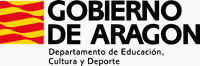 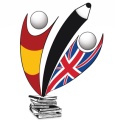 CENTRO: C.E.I.P.  BILINGÜE - INGLÉS MEC- BRITISH COUNCIL TENERIAS	CURSO: 2018/2019Coso 214 ZARAGOZA (50002)   TFNO: 976 292950    FAX: 976390434     	CODIGO: 50009397E-MAIL: cptenzaragoza@educa.aragon.es	_________________________________________________________________________________________LISTADO DE LIBROS CUARTO CURSO DE EDUCACIÓN PRIMARIA PARA EL CURSO 2020-2021Natural Science 4 primary. Learning lab.  Santillana ISBN: 97888468051697Social Social 4 primary .Learning lab.Richmond SantillanaISBN 9788468051789Matematicas Proyecto Saber Hacer ED 19 ,Mochila ligera  SantillanaIBSN 9788468048970Lengua Castellana Proyecto Saber Hacer ,Mochila ligera SantillanaIBSN 8431300949355